Pregătirea ofertelorConducătorul grupului de lucru: Zadeseneț Ghenadie __________________   LȘCaiet de sarcinipentru realizarea achiziţieide bunuri Obiectul achiziţiei: 		mobilier de birouCod CPV: 				39130000-2Beneficiar :                  	Î.M. „Parcul urban de autobuze”Nr. d/oCod CPVCod CPVDenumirea bunurilor solicitateUnitatea de măsurăCantitateaSpecificarea tehnică deplină solicitată, Standarde de referințăSpecificarea tehnică deplină solicitată, Standarde de referințăLotul 1-valoarea estimativă fără TVA-12.000,00 leiLotul 1-valoarea estimativă fără TVA-12.000,00 leiLotul 1-valoarea estimativă fără TVA-12.000,00 leiLotul 1-valoarea estimativă fără TVA-12.000,00 leiLotul 1-valoarea estimativă fără TVA-12.000,00 leiLotul 1-valoarea estimativă fără TVA-12.000,00 leiLotul 1-valoarea estimativă fără TVA-12.000,00 leiLotul 1-valoarea estimativă fără TVA-12.000,00 lei139130000-2Masă pentru birou cu suport pentru tastatură Masă pentru birou cu suport pentru tastatură buc 3 3Material: PAL laminat 18mm, dimensiunile conform desenului.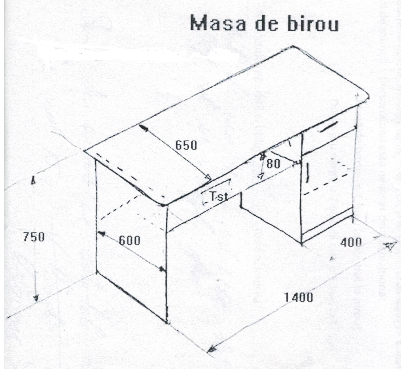 239130000-2Masă de birou cu suport pentru tastaturăMasă de birou cu suport pentru tastaturăbuc33Material: PAL laminat 18mm, dimensiunile conform desenului.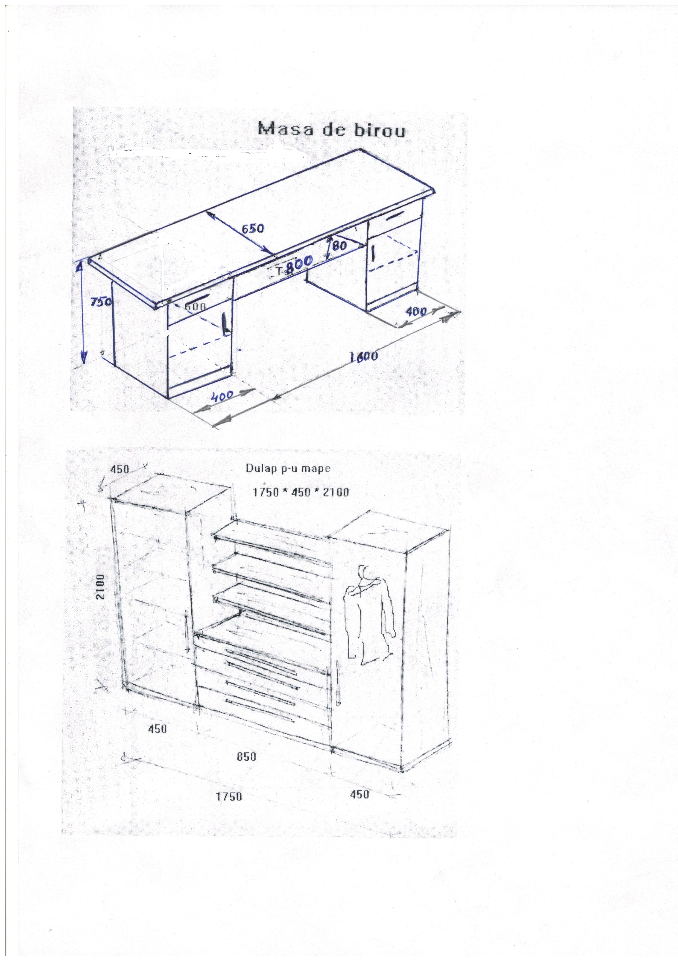 339130000-2Dulap pentru birouDulap pentru biroubuc11Material: PAL laminat 18mm, dimensiunile conform desenului.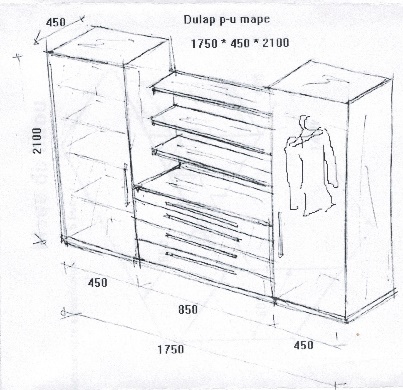 Valoarea estimativă totală, fără TVA- 12.000,00 leiValoarea estimativă totală, fără TVA- 12.000,00 leiValoarea estimativă totală, fără TVA- 12.000,00 leiValoarea estimativă totală, fără TVA- 12.000,00 leiValoarea estimativă totală, fără TVA- 12.000,00 leiValoarea estimativă totală, fără TVA- 12.000,00 leiValoarea estimativă totală, fără TVA- 12.000,00 leiValoarea estimativă totală, fără TVA- 12.000,00 lei3.1.Oferte alternative:nu vor fi acceptatenu vor fi acceptate3.2.Garanţia pentru ofertă:Nu se cereNu se cere3.3.Garanţia pentru ofertă va fi în valoare de: Nu se cereNu se cere3.4.Termenul de livrare/prestare:14 zile de la semnarea contractului14 zile de la semnarea contractului3.5.Locul  livrării bunurilor/prestării serviciilor:Î. M. „Parcul Urban de Autobuze”, str. Sarmizegetusa, 51Î. M. „Parcul Urban de Autobuze”, str. Sarmizegetusa, 513.6.Metoda și condițiile de plată vor fi: Bunurile vor fi achitate în termen de 30 de zile după prezentarea facturilor fiscale electronice.Bunurile vor fi achitate în termen de 30 de zile după prezentarea facturilor fiscale electronice.3.8.Perioada valabilităţii ofertei va fi de:30 zile30 zile3.9.Ofertele în valută străină:nu se acceptănu se acceptăDepunerea și deschiderea ofertelorDepunerea și deschiderea ofertelorDepunerea și deschiderea ofertelorDepunerea și deschiderea ofertelor4.1Locul/Modalitatea de  depunerea ofertelor, este:www.achizitii.md4.2.Termenul limită de depunere a ofertelor este: Data, Ora conform www.achizitii.mdEvaluarea și compararea ofertelorEvaluarea și compararea ofertelorEvaluarea și compararea ofertelorEvaluarea și compararea ofertelor5.1.Preţurile ofertelor depuse în diferite valute vor fi convertite în: Lei MDLei MD5.1.Sursa ratei de schimb în scopul convertirii: BNMBNM5.1.Data pentru rata de schimb aplicabilă va fi: Ziua deschiderii licitațieiZiua deschiderii licitației5.2.Modalalitatea de efectuare a evaluării:Cel mai mic preț pe lotCel mai mic preț pe lot5.3.Factorii de evaluarea vor fi următorii: Nu se aplicăNu se aplicăAdjudecarea contractuluiAdjudecarea contractuluiAdjudecarea contractuluiAdjudecarea contractului6.1.Criteriul de evaluare aplicat pentru adjudecarea contractului va fi:Cel mai mic preț pe lot Cel mai mic preț pe lot 6.2.Suma Garanţiei de bună execuţie (se stabileşte procentual din preţul contractului adjudecat):Nu se cereNu se cere6.3.Garanţia de bună execuţie a contractului:Nu se cereNu se cere6.4.Forma de organizare juridică pe care trebuie să o ia asocierea grupului de operatori economici cărora li s-a atribuit contractulNu se aplicăNu se aplică6.5.Numărul maxim de zile  pentru semnarea şi prezentarea contractului către beneficiar, de la remiterea acestuia spre semnare:7 zile7 zileCAPITOLUL III
FORMULARE PENTRU DEPUNEREA OFERTEICAPITOLUL III
FORMULARE PENTRU DEPUNEREA OFERTEIUrmătoarele tabele şi formulare vor fi completate de către ofertant şi incluse în ofertă.Următoarele tabele şi formulare vor fi completate de către ofertant şi incluse în ofertă.FormularDenumireaF3.1Formularul oferteiF4.1Specificații tehniceF4.2 Specificații de prețFormularul ofertei (F3.1)[Ofertantul va completa acest formular în conformitate cu instrucţiunile de mai jos. Nu se vor permite modificări în formatul formularului, precum şi nu se vor accepta înlocuiri în textul acestuia.]Data depunerii ofertei: 	“___” _____________________ 20__Procedura de achiziție Nr.: 	_______________________________________Anunț/Invitația de participare Nr.: 	______________________________Către:  	____________________________________________[numele deplin al beneficiarului]________________________________________________________ declară că: [denumirea ofertantului]Au fost examinate şi nu există rezervări faţă de documentele de atribuire, inclusiv modificările nr. ___________________________________________________________.[introduceţi numărul şi data fiecărei modificări, dacă au avut loc]____________________________________________________________ se angajează să[denumirea ofertantului]presteze, în conformitate cu documentele de atribuire şi condiţiile stipulate în specificaţiile tehnice şi preț, următoarele bunuri/servicii _______________________ ________________________________________________________________________. [introduceţi o descriere succintă a bunurilor/serviciilor]Suma totală a ofertei  fără TVA constituie:________________________________________________________________________.[introduceţi preţul pe loturi (unde e cazul) şi totalul ofertei în cuvinte şi cifre, indicînd toate sumele şi valutele respective]Suma totală a ofertei  cu TVA constituie:________________________________________________________________________.[introduceţi preţul pe loturi (unde e cazul) şi totalul ofertei în cuvinte şi cifre, indicînd toate sumele şi valutele respective]Compania semnatară, afiliaţii sau sucursalele sale, inclusiv fiecare partener sau subcontractor ce fac parte din contract, nu au fost declarate neeligibile în baza prevederilor legislaţiei în vigoare sau a regulamentelor cu incidenţă în domeniul achiziţiilor publice.Semnat:________________________________________________ 			[semnătura persoanei autorizate pentru semnarea ofertei]Nume:_________________________________________________ 	În calitate de: ___________________________________________ [funcţia oficială a persoanei ce semnează formularul ofertei] Ofertantul: _____________________________________________Adresa: ________________________________________________Data: “___” _____________________ 20__Specificaţii tehnice (F4.1) Specificaţii tehnice (F4.1) Specificaţii tehnice (F4.1) Specificaţii tehnice (F4.1) Specificaţii tehnice (F4.1) Specificaţii tehnice (F4.1) Specificaţii tehnice (F4.1) Specificaţii tehnice (F4.1) Specificaţii tehnice (F4.1) Numărul procedurii de achiziție Conform www.achizitii.mdNumărul procedurii de achiziție Conform www.achizitii.mdNumărul procedurii de achiziție Conform www.achizitii.mdNumărul procedurii de achiziție Conform www.achizitii.mdNumărul procedurii de achiziție Conform www.achizitii.mdNumărul procedurii de achiziție Conform www.achizitii.mdNumărul procedurii de achiziție Conform www.achizitii.mdNumărul procedurii de achiziție Conform www.achizitii.mdNumărul procedurii de achiziție Conform www.achizitii.mdNumărul procedurii de achiziție Conform www.achizitii.mdNumărul procedurii de achiziție Conform www.achizitii.mdCod CPVDenumirea bunurilor Modelul articoluluiŢara de origineProdu-cătorulSpecificarea tehnică deplină solicitată de către beneficiarSpecificarea tehnică deplină solicitată de către beneficiarSpecificarea tehnică deplină propusă de către ofertantStandarde de referinţăStandarde de referinţă123456678839130000-2Masă de birou (L-1400mm)Conform anexei nr. 1Conform anexei nr. 1Conform standardelor naționale sau a țării de origineConform standardelor naționale sau a țării de origine39130000-2Masă de birou (L-1600mm)Conform anexei nr. 1Conform anexei nr. 1Conform standardelor naționale sau a țării de origineConform standardelor naționale sau a țării de origine39130000-2DulapConform anexei nr. 1Conform anexei nr. 1Conform standardelor naționale sau a țării de origineConform standardelor naționale sau a țării de origineSemnat:_______________ Numele, Prenumele:_____________________________ În calitate de: ________________Ofertantul: _______________________ Adresa: _____________________________Semnat:_______________ Numele, Prenumele:_____________________________ În calitate de: ________________Ofertantul: _______________________ Adresa: _____________________________Semnat:_______________ Numele, Prenumele:_____________________________ În calitate de: ________________Ofertantul: _______________________ Adresa: _____________________________Semnat:_______________ Numele, Prenumele:_____________________________ În calitate de: ________________Ofertantul: _______________________ Adresa: _____________________________Semnat:_______________ Numele, Prenumele:_____________________________ În calitate de: ________________Ofertantul: _______________________ Adresa: _____________________________Semnat:_______________ Numele, Prenumele:_____________________________ În calitate de: ________________Ofertantul: _______________________ Adresa: _____________________________Semnat:_______________ Numele, Prenumele:_____________________________ În calitate de: ________________Ofertantul: _______________________ Adresa: _____________________________Semnat:_______________ Numele, Prenumele:_____________________________ În calitate de: ________________Ofertantul: _______________________ Adresa: _____________________________Semnat:_______________ Numele, Prenumele:_____________________________ În calitate de: ________________Ofertantul: _______________________ Adresa: _____________________________